Schmutz 18.Februar 2013 Küttigen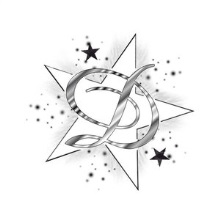 Gesundheit  Rezepte  1-Kartoffel-Spitzenkohl Salat für das Immunsystem und Bindegewebe gut800gr Kartoffel gekocht3 Eier gekocht1 Spitzkohl in Streifen geschnitten 30 min ziehen lassen im kochenden Wasser2 Zwiebeln1gestr. TL Zucker4 El Öl6El Mayo SchnittlauchAlle Zutaten zerkleinern wie gewohnt.Krautwickel½ Weisskohl½ Rotkohl3 alte Semmeln150ml Milch2kl Zwiebel1 mittlere Knoblauchzehe1 El Pflanzliche Butter250ml GemüsebrüheSalz, Pfeffer und MuskatnussSemmel in die Mich einlegen und zerkleinert und bei den anderen Zutaten beigeben.Offen bei 180° vorheizen nun alles vermischen und in Auflaufform geben2.Juni 2013 KüttigenD.Schmutz